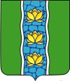 АДМИНИСТРАЦИЯ КУВШИНОВСКОГО РАЙОНАПОСТАНОВЛЕНИЕО внесении изменений в постановление администрацииКувшиновского района от 26.12.2018 № 511«Об утверждении муниципальной программы«Совершенствование гражданской обороны, защиты населенияи территорий от чрезвычайных ситуацийМО «Кувшиновский район» на 2019-2021 годы»»Руководствуясь решением Собрания депутатов Кувшиновского района              от 12.02.2020 № 30 «О внесении дополнений и изменений в решение Собрания депутатов Кувшиновского района от 23.12.2019 № 14 «О бюджете муниципального образования «Кувшиновский район» Тверской области на 2020 и плановый 2021 и 2022 годов», Порядком принятия решений о разработке муниципальных программ, формирования, реализации и проведения оценки эффективности реализации муниципальных программ, утвержденным постановлением администрации Кувшиновского района от 02.10.2017 № 337, постановлением администрации Кувшиновского района от 16.01.2020 № 13              «О перечне муниципальных программ Кувшиновского района»,ПОСТАНОВЛЯЮ:1. Внести в постановление администрации Кувшиновского района                    от 26.12.2018 № 511 «Об утверждении муниципальной программы «Совершенствование гражданской обороны, защиты населения и территорий         от чрезвычайных ситуаций МО «Кувшиновский район» на 2019-2021 годы»» следующие изменения:1.1) Раздел «Источники финансирования муниципальной программы по годам реализации» и раздел «Плановые объемы финансирования муниципальной программы по годам реализации, в том числе обеспечивающей подпрограммы» в паспорте муниципальной программы муниципального образования «Кувшиновский район» изложить в новой редакции: 1.2) Раздел «Источники финансирования подпрограмм по годам реализации» и раздел «Плановые объемы финансирования задач по годам реализации» в паспорте подпрограммы 1 и подпрограммы 2 муниципальной программы муниципального образования «Кувшиновский район» изложить в новой редакции: 2. Приложения 1 к муниципальной программы «Совершенствование гражданской обороны, защиты населения и территорий от чрезвычайных ситуаций муниципального образования «Кувшиновский район» Тверской области на 2019-2021 годы» изложить в новой редакции.3. Настоящее постановление подлежит размещению на официальном сайте администрации Кувшиновского района в сети «Интернет».4. Контроль за исполнением настоящего постановления возложить на первого заместителя главы администрации Кувшиновского района.Глава Кувшиновского района				                А.С. НикифороваПриложение 1к муниципальной программе МО «Кувшиновский район»«Совершенствование гражданской обороны, защиты населения и территорий отчрезвычайных ситуаций муниципального образования «Кувшиновский район» на 2019-2021 годы»Характеристика
муниципальной программы муниципального образования «Кувшиновский район»
"Совершенствование гражданской обороны, защиты населения и территорий от чрезвычайных ситуаций муниципального образования «Кувшиновский район» Тверской области на 2019 – 2021 годы "Главный администратор (администратор) муниципальной программы муниципального образования «Кувшиновский район» - Администрация Кувшиновского района(отдел по делам ГО  и ЧС и охраны окружающей среды)    Принятые обозначения и сокращения:    1. Программа –муниципальная программа муниципального образования «Кувшиновский район»;    2. Цель - цель муниципальной программы муниципального образования «Кувшиновский район»;    3. Подпрограмма - подпрограмма муниципальной программы муниципального образования «Кувшиновский район»;    4. Задача - задача подпрограммы;    5. Мероприятие - мероприятие подпрограммы;    6. Административное мероприятие - административное мероприятие подпрограммы или обеспечивающей подпрограммы;    7. Показатель - показатель цели программы, показатель задачи подпрограммы, показатель мероприятия подпрограммы (административного мероприятия).14.07.2020 г.№250г. КувшиновоИсточники финансирования муниципальной программы по годам ее реализации2019 год2020 год2020 год2021 год2021 год2021 годИсточники финансирования муниципальной программы по годам ее реализацииМестный бюджетМестный бюджетМестный бюджетМестный бюджетМестный бюджетМестный бюджетПлановые объемы финансирования подпрограмм по годам реализации, в том числе обеспечивающей подпрограммыПодпрограмма2019 год2020 год2020 год2021 годИтогоПлановые объемы финансирования подпрограмм по годам реализации, в том числе обеспечивающей подпрограммыПодпрограмма 1всего,в т.ч.:-местный бюджет1572,91572,91777,91777,91777,91777,91777,91777,95128,75128,7Плановые объемы финансирования подпрограмм по годам реализации, в том числе обеспечивающей подпрограммыПодпрограмма 2всего,в т.ч.:-местный бюджет2277,42277,42478,12478,12478,12478,12446,02446,05151,55151,5Плановые объемы финансирования подпрограмм по годам реализации, в том числе обеспечивающей подпрограммыИтого,в т.ч.:-местный бюджет3850,33850,34256,04256,04256,04256,04223,94223,912330,212330,2Источники финансирования подпрограмм по годам реализации2019 год2019 год2020 год2020 год2020 год2021 год2021 годИсточники финансирования подпрограмм по годам реализацииМестный бюджетМестный бюджетМестный бюджетМестный бюджетМестный бюджетМестный бюджетМестный бюджетЗадачи подпрограммы 12019 год2019 год2020 год2021 год2021 годИтогоЗадача 1 всего,в т.ч.:- местный бюджет75,075,075,075,075,075,075,075,075,075,0225,0225,0Итогов т.ч.:-местный бюджет75,075,075,075,075,075,075,075,075,075,0225,0225,0Задача 2всего, в т.ч.:-местный бюджет1497,91497,91497,91497,91702,91702,91702,91702,91702,91702,94903,74903,7Итогов т.ч.:-местный бюджет1527,91527,91527,91527,91777,91777,91777,91777,91777,91777,95128,75128,7Плановые объемы финансирования задач подпрограммы по годам реализацииЗадачи подпрограммы 22019 год2019 год2020 год2021 год2021 годИтогоПлановые объемы финансирования задач подпрограммы по годам реализацииЗадача 1всего, в т.ч.:-местный бюджет2277,42277,42277,42277,42478,12478,12446,02446,02446,02446,05151,55151,5Плановые объемы финансирования задач подпрограммы по годам реализацииИтогов т.ч.:-местный бюджет2277,42277,42277,42277,42478,12478,12446,02446,02446,02446,05151,55151,5Коды бюджетной классификацииКоды бюджетной классификацииКоды бюджетной классификацииКоды бюджетной классификацииКоды бюджетной классификацииКоды бюджетной классификацииКоды бюджетной классификацииКоды бюджетной классификацииКоды бюджетной классификацииКоды бюджетной классификацииКоды бюджетной классификацииКоды бюджетной классификацииКоды бюджетной классификацииКоды бюджетной классификацииКоды бюджетной классификацииКоды бюджетной классификацииКоды бюджетной классификацииДополнительный аналитический кодДополнительный аналитический кодДополнительный аналитический кодДополнительный аналитический кодДополнительный аналитический кодДополнительный аналитический кодДополнительный аналитический кодДополнительный аналитический кодДополнительный аналитический кодДополнительный аналитический кодНаименование программы, целей программы, показателей цели программы, наименование подпрограмм, задач, мероприятий и административных мероприятий подпрограмм, показателей задач, мероприятий и административных мероприятий подпрограммЕдиница измеренияФинансовый год, предшествующий реализации программы, (2018год)Годы реализации программыГоды реализации программыГоды реализации программыЦелевое (суммарное) значение показателяЦелевое (суммарное) значение показателякод администратора программыкод администратора программыкод администратора программыразделразделподразделподразделкод целевой статьи расхода бюджетакод целевой статьи расхода бюджетакод целевой статьи расхода бюджетакод целевой статьи расхода бюджетакод целевой статьи расхода бюджетакод целевой статьи расхода бюджетакод целевой статьи расхода бюджетакод целевой статьи расхода бюджетакод целевой статьи расхода бюджетакод целевой статьи расхода бюджетапрограммапрограммаподпрограммацель программызадача подпрограммы мероприятие (административное мероприятие) подпрограммымероприятие (административное мероприятие) подпрограммымероприятие (административное мероприятие) подпрограммыномер показателяномер показателяНаименование программы, целей программы, показателей цели программы, наименование подпрограмм, задач, мероприятий и административных мероприятий подпрограмм, показателей задач, мероприятий и административных мероприятий подпрограммЕдиница измеренияФинансовый год, предшествующий реализации программы, (2018год)Годы реализации программыГоды реализации программыГоды реализации программыЦелевое (суммарное) значение показателяЦелевое (суммарное) значение показателякод администратора программыкод администратора программыкод администратора программыразделразделподразделподразделпрограммапрограммаподпрограммазадача подпрограммызадача подпрограммынаправление расходовнаправление расходовнаправление расходовнаправление расходовнаправление расходовпрограммапрограммаподпрограммацель программызадача подпрограммы мероприятие (административное мероприятие) подпрограммымероприятие (административное мероприятие) подпрограммымероприятие (административное мероприятие) подпрограммыномер показателяномер показателяНаименование программы, целей программы, показателей цели программы, наименование подпрограмм, задач, мероприятий и административных мероприятий подпрограмм, показателей задач, мероприятий и административных мероприятий подпрограммЕдиница измеренияФинансовый год, предшествующий реализации программы, (2018год)2019 год2020 год2021 годзначениегод достижения1234567891011121314151617181920212223242526272829303132333435111000010000000001000000000Программа, всегоВсего,     тыс. рублейX3850,34256,04223,9X2021111000010000000001000000000Программа, всегоМестный бюджетХ3850,34256,04223,9Х2021111000010000000001000000000Программа, всегоОбластной бюджетХ000Х2021111000010000000001001000000Цель  1   «Повышение комплексной безопасности жизнедеятельности населения в Кувшиновском районе»------2021111000010000000001001000001Показатель   1   "Уровень социального риска чрезвычайных ситуаций на территории Кувшиновского района"Человек на 10000 населения2,82,82,62,42,62021111000010000000001002000000Цель   2 «Повышение безопасности жизнедеятельности населения муниципального образования «Кувшиновский район» Тверской области»------2021111000010000000001002000001Показатель 1  "Индивидуальный риск"человек на 10000 населения2,82,82,62,42,62021111000010100000001010000000Подпрограмма  1«Организация мероприятий в области  комплексной безопасности и жизнедеятельности населения»тыс. рублейX1572,91777,91777,9X2021111030910101000001010100000Задача  1 «Обеспечение защиты населения и территории района от чрезвычайных ситуаций природного и техногенного характера»тыс. рублейX75,075,075,0X2021111030910101000001010100001Показатель    1  «Снижение количества гибели людей в ЧС»Число погибших в чрезвычайных ситуациях на 10000 населения2,82,82,62,42,620211110309101012001Б1010100100Мероприятие   подпрограммы 1.001"Создание резервов (запасов) материальных ресурсов для ликвидации чрезвычайных ситуаций природного и техногенного характера на территории района"тыс.рублейХ75,075,075,0Х2021111030910101000001010100101Показатель 1"Общий уровень снижения рисков возникновения чрезвычайной ситуации природного и техногенного характера Повышение степени готовности сил и средств Кувшиновского муниципального района к реагированию на чрезвычайные ситуации"%Х305010010020211110309101012002Б1010100200Административное мероприятие   1.002«Обучения населения способам защиты и действиям при возникновении чрезвычайных ситуаций»Да-1/Нет-01111Х2021111030910101000001010100201Показатель 1«Количество обученного населения способам защиты и действиям при возникновении чрезвычайных ситуаций"Тыс.чел.6,26,36,356,4Х2021111030910101000001010100300Административное мероприятие 1.003"Обеспечение деятельности комиссии по предупреждению и ликвидации чрезвычайных ситуаций и обеспечению пожарной безопасности"Да-1/нет-0Х111Х2021111030910101000001010100301Показатель 1 "Количество заседаний комиссии по предупреждению и ликвидации чрезвычайных ситуаций и обеспечению пожарной безопасности"единицХ66662021111011310102000001010200000Задача  2 «Обеспечение безопасности людей на водных объектах, охране их жизни и здоровья»тыс.рублейХ1497,91702,91702,9Х2021111011310102000001010200001Показатель 1 «Количество погибших в результате чрезвычайных ситуаций, происшествий на водных объектах»человек на 1000 населения1,81,751,71,61,720211110113101022001Г1010200100Мероприятие   2.001«Выполнение работ по эксплуатации гидротехнических сооружений (ГТС) и водохозяйственных систем, находящихся в оперативном управлении учреждения»тыс.рублейX1497,91702,91702,9Х2021111011310102000001010200101Показатель  1    "Общий уровень снижения рисков возникновения чрезвычайной ситуации на ГТС»%X050501002021111011310102000001010200200Административное мероприятие 2.002 «Проведение мероприятий оперативной подготовкиспасательных служб,  НАСФ, сил Кувшиновского звена ТП РСЧС »Да-1/нет-0Х111Х2021111011310102000001010200201Показатель 1 «Количество проведенных  мероприятий»единицХ444122021111011310102000001010200300Административное мероприятие 2.003«Проведение преддекларационного обследования ГТС»Да-1/нет-0X001Х2021111011310102000001010200301Показатель 1 "Количество  обследований"единицX00112021111030910200000001020000000Подпрограмма  2 «Функционирование и развитие МКУ «ЕДДС Кувшиновского района»Всего,      тыс. рублейX2277,42478,12446,0X2021111030910200000001020000000Подпрограмма  2 «Функционирование и развитие МКУ «ЕДДС Кувшиновского района»Местный бюджетХ2277,42478,12446,0Х2021111030910200000001020000000Подпрограмма  2 «Функционирование и развитие МКУ «ЕДДС Кувшиновского района»Областной бюджетХ000Х2021111030910201000001020100000Задача  1  Обеспечение эффективного осуществления своих полномочий МКУ «Единая дежурно-диспетчерская служба  Кувшиновского района»Всего,     тыс. рублейX2277,42478,12446,0X2021111030910201000001020100000Задача  1  Обеспечение эффективного осуществления своих полномочий МКУ «Единая дежурно-диспетчерская служба  Кувшиновского района»Местный бюджетХ2277,42478,12446,0Х2021111030910201000001020100000Задача  1  Обеспечение эффективного осуществления своих полномочий МКУ «Единая дежурно-диспетчерская служба  Кувшиновского района»Областной бюджетХ000Х2021111030910201000001020100001Показатель   1 «Обеспечение нормальной жизнедеятельности значительного количества жителей»%Х505050X20211110309102012001Д1020100100Мероприятие   1.001«Обеспечение деятельности МКУ "Единая дежурно-диспетчерская служба Кувшиновского района"тыс.рублейX2277,42478,12446,0Х2021111030910201000001020100101Показатель 1  «Количество штатных работников»человекX66662021111030910201000001020100200Административное мероприятие  1.002«Разработка плана развития и совершенствования Единой дежурно-диспетчерской службы»Да-1/нет-0X111Х2021111030910201000001020100201Показатель 1 «Уровень взаимодействия со всеми дежурно-диспетчерскими службами экстренных оперативных служб и организаций Кувшиновского района»%X100100100122021111030910201000001020100300Мероприятие 1.003 «Повышение оплаты труда работникам муниципальных казенных учреждений в связи с увеличением минимального размера оплаты труда»Всего, тыс. рублейХ0,00,00,0Х2021111030910201S020Д1020100300Мероприятие 1.003 «Повышение оплаты труда работникам муниципальных казенных учреждений в связи с увеличением минимального размера оплаты труда»Местный бюджетХ0,00,00,0Х2021111030910201102001020100300Мероприятие 1.003 «Повышение оплаты труда работникам муниципальных казенных учреждений в связи с увеличением минимального размера оплаты труда»Областной бюджетХ0,00,00,0Х2021111030910201000001020100301Показатель 1 «Количество ставок, по которым будет производится выплата до МРОТ»Ед.Х444Х2021111030910202000001010200000Задача  2 "Повышение качества взаимодействия предприятий и организаций, расположенных на территории муниципального района, при угрозах возникновении ЧС и ликвидации ЧС"тыс.рублейX000X2021111030910202000001010200001Показатель   1 "Уменьшение риска возникновения чрезвычайных ситуаций"%505050501502021111030910202000001010200100Административное мероприятие   2.001 «Проверка готовности системы связи»Да-1/нет-0X111Х2021111030910202000001010200101Показатель 1«Количество проверок»ед.Х121212Х2021111030910202000001010200200Административное мероприятие   2.002«Организация и проведение тренировок по вопросам взаимодействия с диспетчерами МКУ Единой дежурно-диспетчерской службы»Да-1/нет-0Х111Х2021111030910202000001010200201Показатель 1 «Количество тренировок»ед. Х121212Х2021